Dipartimento Scienze della Vita e Biologia dei Sistemi, Associazione Amici dell'Orto Botanico di TorinoApertura stagione 2019Sabato 13 Aprile 2019, ore 15-19 - Rimarrà aperto fino a Domenica 27 Ottobre 2019.Sesto corso di introduzione all’apicoltura presso l’Orto Botanico di Torino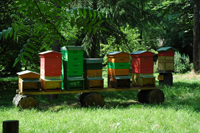 Gli Apicoltori dell’Orto Botanico Lorenzo Domenis e Marco Cucco organizzano ilSesto corso di introduzione all’Apicoltura presso l’Orto Botanico di TorinoGli incontri si terranno presso l’Orto Botanico di Torino (Aula 3) nei giorni di sabato o domenica, nei mesi di Marzo e Aprile 2019, con il seguente calendario e programma:- Domenica 31 marzo 2019, h 10.00-12.00: Lezione teorica (Aula III – Orto Botanico di Torino): Biologia delle api. Metodi e materiali utilizzati per l’allevamento delle api, installazione di un apiario, conduzione dell’alveare durante l’anno, prevenzione della sciamatura, costituzione di nuove famiglie.
- Sabato 6 aprile 2019, h 10.00-12.00: Sessione pratica (Apiario dell’Orto Botanico di Torino) Visita degli alveari e valutazione delle famiglie.
- Domenica 7 aprile 2019, h 10.00-12.00: Lezione teorica (Aula 3 – Orto Botanico di Torino) I prodotti dell’alveare (miele, polline, propoli, pappa reale, cera e veleno): tecniche produttive e proprietà.
- Sabato 13 aprile 2019, h 10.00-12.00: Sessione pratica (Apiario dell’Orto Botanico di Torino) Sessione pratica: visita degli alveari e valutazione delle famiglie.
- Domenica 14 aprile 2019, h 10.00-12.00: Lezione teorica (Aula 3 – Orto Botanico di Torino) Principali patologie apistiche (varroasi, peste americana, peste europea, nosemiasi); normativa apistica e apicoltura urbana. Buffet conviviale di fine corso.Termine di iscrizione: 24 marzo 2019Minimo 10 partecipanti.
Quota di iscrizione: 75 euro; la quota è comprensiva di un biglietto di ingresso valido per una visita guidata dell’Orto Botanico in una delle cinque giornate del corso, negli orari di apertura previsti)
Le date delle lezioni pratiche potranno subire variazioni in caso di condizioni meteorologiche avverse.Per iscriversi o avere ulteriori informazioni contattare gli apicoltori, all’indirizzo mail apincitta@libero.it o L. Domenis: 339-1264609, M. Cucco: 340-7995529.Cliccare qui per scaricare il programma del corso apicoltura 2019Api e Miele all’Orto BotanicoDomenica 14 Aprile 2019, dalle 15 alle 19Api e Miele all’Orto BotanicoAccompagnati dagli apicoltori Lorenzo Domenis e Marco Cucco sarà possibile assaggiare i quattro mieli prodotti durante l’anno dagli alveari cittadini del Boschetto dell’Orto Botanico grazie alle meravigliose fioriture del Parco del Valentino, e visitare le arnie nel Boschetto dell’Orto Botanico, spiando le api nella loro intensa attività primaverile. La visita può essere preceduta o seguita dalla visita “Api e Piante all’Orto Botanico”, guidata dalle guide dell’Orto Botanico.VISITA GUIDATA COMPRESA NEL BIGLIETTO DI INGRESSODurata: un’ora circa.
Partenze (orari indicativi): ore 15.30, 16.30, 17.30.NON E’ RICHIESTA LA PRENOTAZIONEApi e fiori all’Orto Botanico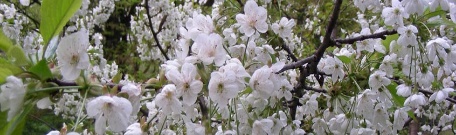 Domenica 14 Aprile 2019, ore 10.15, 11.30, 15.30 e 17.00Api e Fiori: le piante mellifere all’Orto BotanicoLe guide dell’Orto vi accompagnano alla scoperta delle piante mellifere presenti nel giardino e nel boschetto dell’Orto Botanico, utilizzate dalle api presenti nelle arnie del Boschetto. La visita può essere preceduta o seguita dalla visita “Api e Miele all’Orto Botanico”, guidata dagli Apicoltori.VISITA GUIDATA COMPRESA NEL BIGLIETTO DI INGRESSODurata: un’ora circa.NON E’ RICHIESTA LA PRENOTAZIONELa pianta del mese: Peonie e Iris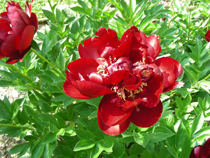 Sabato 20 Aprile ore 17 e Domenica 21 Aprile 2019 ore 11.30 e 17Visita guidata “La pianta del mese”: Peonie e IrisLe visite guidate del sabato e della domenica alle ore 17 e della domenica alle 11.30 saranno dedicate alle specie in fioritura nel mese di aprile presenti nell’Orto Botanico di Torino, con approfondimenti storici, utilizzi e curiosità. Aprile è il mese di Peonie e Iris.Durata un’ora circa.
VISITA GUIDATA COMPRESA NEL BIGLIETTO DI INGRESSO.
NON E’ RICHIESTA LA PRENOTAZIONE.Le visite guidate del sabato ore 15.30 e della domenica ore 10 e 15.30 seguono il programma consueto.Gli ospiti dell’Orto Botanico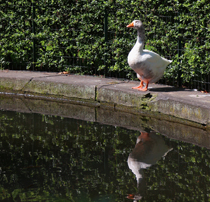 Sabato 27 Aprile ore 17 e Domenica 28 Aprile 2018 ore 11.30 e 17Visita guidata “Gli ospiti dell’Orto Botanico”Le visite guidate del sabato e della domenica alle ore 17 e della domenica alle 11.30 saranno dedicate alla scoperta degli animali che vivono nell’Orto Botanico di Torino. Con un po’ di fortuna silvilago, scoiattoli grigi e l’immancabile oca faranno compagnia al gruppo.La visita è adatta ai bambini e dura un’ora circa.
VISITA GUIDATA COMPRESA NEL BIGLIETTO DI INGRESSO.
NON E’ RICHIESTA LA PRENOTAZIONE.Le visite guidate del sabato ore 15.30 e della domenica ore 10 e 15.30 seguono il programma consueto.Cento piante utili all’uomo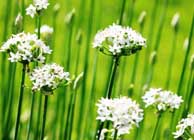 Sabato 4 Maggio 2019, ore 17
Domenica 5 Maggio 2019, ore 11.30 e ore 17Visita guidata “Cento piante utili all’uomo”Le visite guidate del sabato e della domenica alle ore 17 e della domenica alle 11.30 saranno dedicate all’itinerario botanico “Cento piante utili all’uomo” allestito all’interno dell’Orto Botanico di Torino.
La guida illustrerà piante alimentari, tessili, tintorie che hanno caratterizzato lo sviluppo delle civiltà e che ancora oggi sono utili alla vita umana.VISITA GUIDATA COMPRESA NEL BIGLIETTO DI INGRESSO.
NON E’ RICHIESTA LA PRENOTAZIONE.Le visite guidate del sabato ore 15.30 e della domenica ore 10.15 e 15.30 seguono il programma consueto.Api e miele all’Orto BotanicoDomenica 12 Maggio 2019, dalle 10 alle 19Api e Miele all’Orto BotanicoAccompagnati dagli apicoltori Lorenzo Domenis e Marco Cucco sarà possibile assaggiare i quattro mieli prodotti durante l’anno dagli alveari cittadini del Boschetto dell’Orto Botanico grazie alle meravigliose fioriture del Parco del Valentino, e visitare le arnie nel Boschetto dell’Orto Botanico, spiando le api nella loro intensa attività primaverile. La visita può essere preceduta o seguita dalla visita “Api e Fiori all’Orto Botanico”, guidata dalle guide dell’Orto Botanico.Durata: un’ora circa.
Partenze (orari indicativi): ore 15.30, 16.30, 17.30.VISITA GUIDATA COMPRESA NEL BIGLIETTO DI INGRESSO
NON E’ RICHIESTA LA PRENOTAZIONEApi e fiori all’Orto Botanico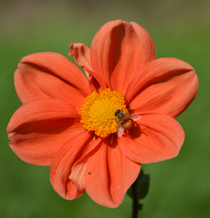 Domenica 12 Maggio 2019, ore 10.15, 11.30, 15.30 e 17.00Api e Fiori: le piante mellifere all’Orto BotanicoLe guide dell’Orto vi accompagnano alla scoperta delle piante mellifere presenti nel giardino e nel boschetto dell’Orto Botanico, utilizzate dalle api presenti nelle arnie del Boschetto. La visita può essere preceduta o seguita dalla visita “Api e Miele all’Orto Botanico”, guidata dagli Apicoltori.Durata: un’ora circa.VISITA GUIDATA COMPRESA NEL BIGLIETTO DI INGRESSO
NON E’ RICHIESTA LA PRENOTAZIONELa pianta del mese: le rose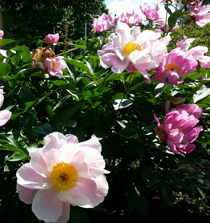 Sabato 25 Maggio ore 17 e Domenica 26 Maggio 2019 ore 11.30 e 17Visita guidata tematica “La pianta del mese”: RoseLe visite guidate del sabato e della domenica alle ore 17 e della domenica alle 11.30 saranno dedicate alle specie in fioritura nel mese di maggio presenti nell’Orto Botanico di Torino, con approfondimenti storici, utilizzi e curiosità. Maggio è il mese delle Rose.Durata un’ora circa.VISITA GUIDATA COMPRESA NEL BIGLIETTO DI INGRESSO.
NON E’ RICHIESTA LA PRENOTAZIONE.Le visite guidate del sabato ore 15.30 e della domenica ore 10.15 e 15.30 seguono il programma consueto.Api e Miele all’Orto BotanicoDomenica 9 Giugno 2019, dalle 10 alle 19Api e Miele all’Orto BotanicoAccompagnati dagli apicoltori Lorenzo Domenis e Marco Cucco sarà possibile assaggiare i quattro mieli prodotti durante l’anno dagli alveari cittadini del Boschetto dell’Orto Botanico grazie alle meravigliose fioriture del Parco del Valentino, e visitare le arnie nel Boschetto dell’Orto Botanico, spiando le api nella loro intensa attività primaverile. La visita può essere preceduta o seguita dalla visita “Api e Fiori all’Orto Botanico”, guidata dalle guide dell’Orto Botanico.Durata: un’ora circa.
Partenze (orari indicativi): ore 10.30, 11.30, 15.30, 16.30, 17.30.VISITA GUIDATA COMPRESA NEL BIGLIETTO DI INGRESSO
NON E’ RICHIESTA LA PRENOTAZIONEApi e Fiori all’Orto BotanicoDomenica 9 Giugno 2019, ore 10.15, 11.30, 15.30 e 17.00Api e Fiori: le piante mellifere all’Orto BotanicoLe guide dell’Orto vi accompagnano alla scoperta delle piante mellifere presenti nel giardino e nel boschetto dell’Orto Botanico, utilizzate dalle api presenti nelle arnie del Boschetto. La visita può essere preceduta o seguita dalla visita “Api e Miele all’Orto Botanico”, guidata dagli Apicoltori.Durata: un’ora circa.VISITA GUIDATA COMPRESA NEL BIGLIETTO DI INGRESSO
NON E’ RICHIESTA LA PRENOTAZIONELa pianta del mese: Ninfee, liliacee, tigli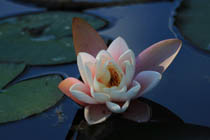 Sabato 15 Giugno ore 17 e Domenica 16 Giugno 2019 ore 11.30 e 17Visita guidata tematica “La pianta del mese”: Ninfee, liliacee, tigliLe visite guidate del sabato e della domenica alle ore 17 e della domenica alle 11.30 saranno dedicate alle specie in fioritura presenti nell’Orto Botanico di Torino, con approfondimenti storici, utilizzi e curiosità. Giugno è il mese di Ninfee, di vari generi di liliacee e dei profumatissimi tigliDurata un’ora circa.VISITA GUIDATA COMPRESA NEL BIGLIETTO DI INGRESSO.
NON E’ RICHIESTA LA PRENOTAZIONE.Le visite guidate del sabato ore 15.30 e della domenica ore 10.15 e 15.30 seguono il programma consueto.Apertura per Parco Valentino Salone Auto Torino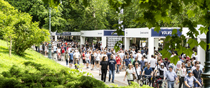 Mercoledì 19, Giovedì 20, Venerdì 21 Giugno 2019, dalle ore 10 alle 14
Sabato 22, Domenica 23, Lunedì 24 Giugno 2019, dalle ore 10 alle 19 Apertura dell’Orto Botanico per “Parco Valentino  – Salone dell’Auto”In occasione della 5° edizione di “Parco Valentino – Salone dell’Auto” l’Orto Botanico sarà aperto con orari prolungati.Grazie alla convenzione con “Parco Valentino – Salone dell’Auto” i possessori del biglietto elettronico gratuito di Parco Valentino possono visitare l’Orto Botanico con BIGLIETTO DI INGRESSO RIDOTTO.Per informazioni e per l’elenco dei musei convenzionati che riconoscono l’ingresso a tariffa ridotta: sezione “Convenzioni” sul sito www.parcovalentino.comGli ospiti dell’Orto BotanicoSabato 22 Giugno ore 17 e Domenica 23 Giugno 2019 ore 11.30 e 17Visita guidata “Gli ospiti dell’Orto Botanico”Le visite guidate del sabato e della domenica alle ore 17 e della domenica alle 11.30 saranno dedicate alla scoperta degli animali che vivono nell’Orto Botanico di Torino. Con un po’ di fortuna silvilago, scoiattoli grigi e l’immancabile oca faranno compagnia al gruppo.La visita è adatta ai bambini e dura un’ora circa.
VISITA GUIDATA COMPRESA NEL BIGLIETTO DI INGRESSO.
NON E’ RICHIESTA LA PRENOTAZIONE.Le visite guidate del sabato ore 15.30 e della domenica ore 10.15 e 15.30 seguono il programma consueto.Cento piante utili all’uomoSabato 6 Luglio 2019, ore 17
Domenica 7 Luglio 2019, ore 11.30 e ore 17Visita guidata tematica “Cento piante utili all’uomo”Le visite guidate del sabato e della domenica alle ore 17 e della domenica alle 11.30 saranno dedicate all’itinerario botanico “Cento piante utili all’uomo” allestito all’interno dell’Orto Botanico di Torino.
La guida illustrerà piante alimentari, tessili, tintorie che hanno caratterizzato lo sviluppo delle civiltà e che ancora oggi sono utili alla vita umana.VISITA GUIDATA COMPRESA NEL BIGLIETTO DI INGRESSO.
NON E’ RICHIESTA LA PRENOTAZIONE.Le visite guidate del sabato ore 15.30 e della domenica ore 10.15 e 15.30 seguono il programma consueto.Api e Miele all’Orto BotanicoDomenica 14 Luglio 2019, dalle 10 alle 13 e dalle 15 alle 19Api e Miele all’Orto BotanicoAccompagnati dagli apicoltori Lorenzo Domenis e Marco Cucco sarà possibile assaggiare i quattro mieli prodotti durante l’anno dagli alveari cittadini del Boschetto dell’Orto Botanico grazie alle meravigliose fioriture del Parco del Valentino, e visitare le arnie nel Boschetto dell’Orto Botanico, spiando le api nella loro intensa attività primaverile. La visita può essere preceduta o seguita dalla visita “Api e Fiori all’Orto Botanico”, guidata dalle guide dell’Orto Botanico.Durata: un’ora circa.
Partenze (orari indicativi): ore 10.30, 11.30, 15.30, 16.30, 17.30.VISITA GUIDATA COMPRESA NEL BIGLIETTO DI INGRESSO
NON E’ RICHIESTA LA PRENOTAZIONEApi e Fiori all’Orto BotanicoDomenica 14 Luglio 2019, ore 10.15, 11.30, 15.30 e 17.00Visita guidata tematica “Api e Fiori: le piante mellifere all’Orto Botanico”Le guide dell’Orto vi accompagnano alla scoperta delle piante mellifere presenti nel giardino e nel boschetto dell’Orto Botanico, utilizzate dalle api presenti nelle arnie del Boschetto. La visita può essere preceduta o seguita dalla visita “Api e Miele all’Orto Botanico”, guidata dagli Apicoltori.Durata: un’ora circa.VISITA GUIDATA COMPRESA NEL BIGLIETTO DI INGRESSO
NON E’ RICHIESTA LA PRENOTAZIONELa pianta del mese: Ortensie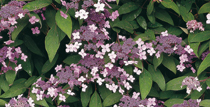 Sabato 20 Luglio ore 17 e Domenica 21 Luglio 2019 ore 11.30 e 17Visita guidata tematica “La pianta del mese”: OrtensieLe visite guidate del sabato e della domenica alle ore 17 e della domenica alle 11.30 saranno dedicate alle specie in fioritura presenti nell’Orto Botanico di Torino, con approfondimenti storici, utilizzi e curiosità. Luglio è il mese delle Ortensie.Durata un’ora circa.VISITA GUIDATA COMPRESA NEL BIGLIETTO DI INGRESSO.
NON E’ RICHIESTA LA PRENOTAZIONE.Le visite guidate del sabato ore 15.30 e della domenica ore 10.15 e 15.30 seguono il programma consueto.Gli ospiti dell’Orto BotanicoSabato 27 Luglio ore 17 e Domenica 28 Luglio 2019 ore 11.30 e 17Visita guidata tematica “Gli ospiti dell’Orto Botanico”Le visite guidate del sabato e della domenica alle ore 17 e della domenica alle 11.30 saranno dedicate alla scoperta degli animali che vivono nell’Orto Botanico di Torino. Con un po’ di fortuna silvilago, scoiattoli grigi e l’immancabile oca faranno compagnia al gruppo.La visita è adatta ai bambini e dura un’ora circa.
VISITA GUIDATA COMPRESA NEL BIGLIETTO DI INGRESSO.
NON E’ RICHIESTA LA PRENOTAZIONE.Le visite guidate del sabato ore 15.30 e della domenica ore 10.15 e 15.30 seguono il programma consueto.Cento piante utili all’uomoSabato 3 Agosto 2019, ore 17 e Domenica 4 Agosto 2019, ore 11.30 e ore 17Visita guidata tematica “Cento piante utili all’uomo”Le visite guidate del sabato e della domenica alle ore 17 e della domenica alle 11.30 saranno dedicate all’itinerario botanico “Cento piante utili all’uomo” allestito all’interno dell’Orto Botanico di Torino.
La guida illustrerà piante alimentari, tessili, tintorie che hanno caratterizzato lo sviluppo delle civiltà e che ancora oggi sono utili alla vita umana.VISITA GUIDATA COMPRESA NEL BIGLIETTO DI INGRESSO.
NON E’ RICHIESTA LA PRENOTAZIONE.Le visite guidate del sabato ore 15.30 e della domenica ore 10.15 e 15.30 seguono il programma consueto.La pianta del mese: le specie officinali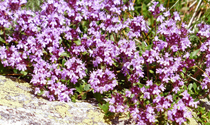 Sabato 17 Agosto ore 17 e Domenica 18 Agosto 2019 ore 11.30 e 17Visita guidata tematica “La pianta del mese”: le specie officinaliLe visite guidate del sabato e della domenica alle ore 17 e della domenica alle 11.30 saranno dedicate alle specie in fioritura presenti nell’Orto Botanico di Torino, con approfondimenti storici, utilizzi e curiosità. Agosto è il mese delle piante officinali: salvie, mente, lavande, timi, santoreggia, maggiorana, rosmarino, ruta e tante altre.Durata un’ora circa.VISITA GUIDATA COMPRESA NEL BIGLIETTO DI INGRESSO.
NON E’ RICHIESTA LA PRENOTAZIONE.Le visite guidate del sabato ore 15.30 e della domenica ore 10.15 e 15.30 seguono il programma consueto.Gli ospiti dell’Orto BotanicoSabato 24 Agosto ore 17 e Domenica 25  Agosto 2019 ore 11.30 e 17Visita guidata tematica “Gli ospiti dell’Orto Botanico”Le visite guidate del sabato e della domenica alle ore 17 e della domenica alle 11.30 saranno dedicate alla scoperta degli animali che vivono nell’Orto Botanico di Torino. Con un po’ di fortuna silvilago, scoiattoli grigi e l’immancabile oca Corneliio faranno compagnia al gruppo.La visita è adatta ai bambini e dura un’ora circa.
VISITA GUIDATA COMPRESA NEL BIGLIETTO DI INGRESSO.
NON E’ RICHIESTA LA PRENOTAZIONE.Le visite guidate del sabato ore 15.30 e della domenica ore 10.15 e 15.30 seguono il programma consueto.Cento piante utili all’uomoSabato 31 Agosto 2019, ore 17 e Domenica 1° Settembre 2019, ore 11.30 e ore 17Visita guidata tematica “Cento piante utili all’uomo”Le visite guidate del sabato e della domenica alle ore 17 e della domenica alle 11.30 saranno dedicate all’itinerario botanico “Cento piante utili all’uomo” allestito all’interno dell’Orto Botanico di Torino.
La guida illustrerà piante alimentari, tessili, tintorie che hanno caratterizzato lo sviluppo delle civiltà e che ancora oggi sono utili alla vita umana.VISITA GUIDATA COMPRESA NEL BIGLIETTO DI INGRESSO.
NON E’ RICHIESTA LA PRENOTAZIONE.Le visite guidate del sabato ore 15.30 e della domenica ore 10.15 e 15.30 seguono il programma consueto.Api e Miele all’Orto BotanicoDomenica 8 Settembre 2019, dalle 10 alle 13 e dalle 15 alle 19“Api e Miele all’Orto Botanico”Accompagnati dagli apicoltori Lorenzo Domenis e Marco Cucco sarà possibile assaggiare i quattro mieli prodotti durante l’anno dagli alveari cittadini del Boschetto dell’Orto Botanico grazie alle meravigliose fioriture del Parco del Valentino, e visitare le arnie nel Boschetto dell’Orto Botanico, spiando le api nella loro intensa attività di fine estate. La visita può essere preceduta o seguita dalla visita “Api e Fiori all’Orto Botanico”, guidata dalle guide dell’Orto Botanico.Durata: un’ora circa.
Partenze (orari indicativi): ore 10.30, 11.30, 15.30, 16.30, 17.30.VISITA GUIDATA COMPRESA NEL BIGLIETTO DI INGRESSO
NON E’ RICHIESTA LA PRENOTAZIONEApi e Fiori all’Orto BotanicoDomenica 8 Settembre 2019, ore 10.15, 11.30, 15.30 e 17.00Visita guidata tematica “Api e Fiori: le piante mellifere all’Orto Botanico”Le guide dell’Orto vi accompagnano alla scoperta delle piante mellifere presenti nel giardino e nel boschetto dell’Orto Botanico, utilizzate dalle api presenti nelle arnie del Boschetto. La visita può essere preceduta o seguita dalla visita “Api e Miele all’Orto Botanico”, guidata dagli Apicoltori.Durata: un’ora circa.VISITA GUIDATA COMPRESA NEL BIGLIETTO DI INGRESSO
NON E’ RICHIESTA LA PRENOTAZIONELa Pianta del mese: le Cactacee e le Euphorbiacee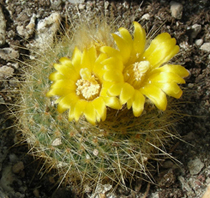 Sabato 14 Settembre ore 17 e Domenica 15 Settembre 2019 ore 11.30 e 17Visita guidata tematica “La pianta del mese”: le Cactacee e le EuphorbiaceeLe visite guidate del sabato e della domenica alle ore 17 e della domenica alle 11.30 saranno dedicate alle specie in fioritura presenti nell’Orto Botanico di Torino, con approfondimenti storici, utilizzi e curiosità. Settembre è il mese delle piante succulente, appartenenti soprattutto alle famiglie delle Cactacee e delle Euphorbiacee.Durata un’ora circa.VISITA GUIDATA COMPRESA NEL BIGLIETTO DI INGRESSO.
NON E’ RICHIESTA LA PRENOTAZIONE.Le visite guidate del sabato ore 15.30 e della domenica ore 10.15 e 15.30 seguono il programma consueto.Gli ospiti dell’Orto BotanicoSabato 21 Settembre ore 17 e Domenica 22 Settembre 2019 ore 11.30 e 17Visita guidata tematica “Gli ospiti dell’Orto Botanico”Le visite guidate del sabato e della domenica alle ore 17 e della domenica alle 11.30 saranno dedicate alla scoperta degli animali che vivono nell’Orto Botanico di Torino. Con un po’ di fortuna silvilago, scoiattoli grigi e l’immancabile oca Corneliio faranno compagnia al gruppo.La visita è adatta ai bambini e dura un’ora circa.VISITA GUIDATA COMPRESA NEL BIGLIETTO DI INGRESSO.
NON E’ RICHIESTA LA PRENOTAZIONE.Le visite guidate del sabato ore 15.30 e della domenica ore 10.15 e 15.30 seguono il programma consueto.Cento piante utili all’uomoSabato 5 Ottobre ore 17 e Domenica 6 Ottobre 2019, ore 11.30 e ore 17Visita guidata tematica “Cento piante utili all’uomo”Le visite guidate del sabato e della domenica alle ore 17 e della domenica alle 11.30 saranno dedicate all’itinerario botanico “Cento piante utili all’uomo” allestito all’interno dell’Orto Botanico di Torino.
La guida illustrerà piante alimentari, tessili, tintorie che hanno caratterizzato lo sviluppo delle civiltà e che ancora oggi sono utili alla vita umana.VISITA GUIDATA COMPRESA NEL BIGLIETTO DI INGRESSO.
NON E’ RICHIESTA LA PRENOTAZIONE.Le visite guidate del sabato ore 15.30 e della domenica ore 10.15 e 15.30 seguono il programma consueto.La pianta del mese: le Composite autunnali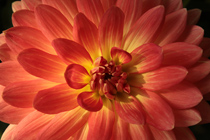 Sabato 19 Ottobre ore 17 e Domenica 20 Ottobre 2019 ore 11.30 e 17Visita guidata tematica “La pianta del mese”: le Composite autunnaliLe visite guidate del sabato e della domenica alle ore 17 e della domenica alle 11.30 saranno dedicate alle specie in fioritura presenti nell’Orto Botanico di Torino, con approfondimenti storici, utilizzi e curiosità. Settembre è il mese di Dalie e Crisantemi, le Composite a fioritura tardiva.Durata un’ora circa.VISITA GUIDATA COMPRESA NEL BIGLIETTO DI INGRESSO.
NON E’ RICHIESTA LA PRENOTAZIONE.Le visite guidate del sabato ore 15.30 e della domenica ore 10.15 e 15.30 seguono il programma consueto.Gli ospiti dell’Orto botanicoSabato 26 Ottobre 2019, ore 16.30Visita guidata tematica “Gli ospiti dell’Orto Botanico”La visita guidata del sabato alle ore 16.30 sarà dedicata alla scoperta degli animali che vivono nell’Orto Botanico di Torino. Con un po’ di fortuna silvilago, scoiattoli grigi e l’immancabile oca Corneliio faranno compagnia al gruppo.La visita è adatta ai bambini e dura un’ora circa.VISITA GUIDATA COMPRESA NEL BIGLIETTO DI INGRESSO.
NON E’ RICHIESTA LA PRENOTAZIONE.La visita guidata del sabato ore 15.30 segue il programma consueto.Api e Miele all’Orto BotanicoDomenica 27 Ottobre 2019, dalle 10 alle 17“Api e Miele all’Orto Botanico”Accompagnati dagli apicoltori Lorenzo Domenis e Marco Cucco sarà possibile assaggiare i quattro mieli prodotti durante l’anno dagli alveari cittadini del Boschetto dell’Orto Botanico grazie alle meravigliose fioriture del Parco del Valentino, e visitare le arnie nel Boschetto dell’Orto Botanico, spiando le api che si preparano al riposo invernale.
La visita può essere preceduta o seguita dalla visita “Api e Fiori all’Orto Botanico”, guidata dalle guide dell’Orto Botanico.Durata: un’ora circa.
Partenze (orari indicativi): ore 10.30, 11.30, 13.30, 14.30, 15.30.VISITA GUIDATA COMPRESA NEL BIGLIETTO DI INGRESSO
NON E’ RICHIESTA LA PRENOTAZIONEApi e Fiori: le piante mellifere all’Orto BotanicoDomenica 27 Ottobre 2019, ore 10.15, 11.30, 15.30Visita guidata tematica “Api e Fiori: le piante mellifere all’Orto Botanico”Le guide dell’Orto vi accompagnano alla scoperta delle piante mellifere presenti nel giardino e nel boschetto dell’Orto Botanico, utilizzate dalle api presenti nelle arnie del Boschetto. La visita può essere preceduta o seguita dalla visita “Api e Miele all’Orto Botanico”, guidata dagli Apicoltori.Durata: un’ora circa.VISITA GUIDATA COMPRESA NEL BIGLIETTO DI INGRESSO
NON E’ RICHIESTA LA PRENOTAZIONEMercatino di fine stagione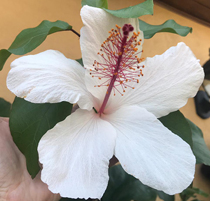 Domenica 27 Ottobre 2019, ore 10-17 (ORARIO CONTINUATO)Mercatino di fine stagione di piante e libri In occasione della chiusura della stagione 2019 di apertura dell’Orto Botanico, si terrà un mercatino per la vendita di piante e dei libri dell’Orto Botanico.I libri sull’Orto Botanico verranno messi in vendita con il 30% di sconto o più (potete scaricare l’elenco con i prezzi cliccando qui).Verranno messe in vendita le piante riprodotte dagli abili volontari dell’Orto Botanico nella nostra serra di moltiplicazione, di recente costruzione, appartenenti a generi inconsueti, come Plumeria pudica, Hibiscus arnottianus, Hoya imperialis red, Dischidia ruscifolia e bulbi delle spettacolari varietà di Iris germanica della nostra collezione (potete scaricare l’elenco completo con i prezzi cliccando qui)
I nostri volontari potranno anche darvi alcune indicazioni colturali per la piantina che acquisterete.
E’ possibile pre-ordinare le piante di proprio interesse mandando un messaggio, unicamente via Whatsapp, a Raffaella, al numero 3478168533.Cliccare qui per scaricare il CATALOGO dei LIBRI in venditaCliccare qui per scaricare il CATALOGO delle PIANTE in vendita